Publicado en  el 27/12/2016 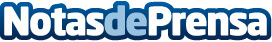 Obama: Ocho años mandatoAnálisis de las cifras y datos que Barack Obama deja en la Casa BlancaDatos de contacto:Nota de prensa publicada en: https://www.notasdeprensa.es/obama-ocho-anos-mandato Categorias: Internacional Finanzas Telecomunicaciones Recursos humanos Otras Industrias http://www.notasdeprensa.es